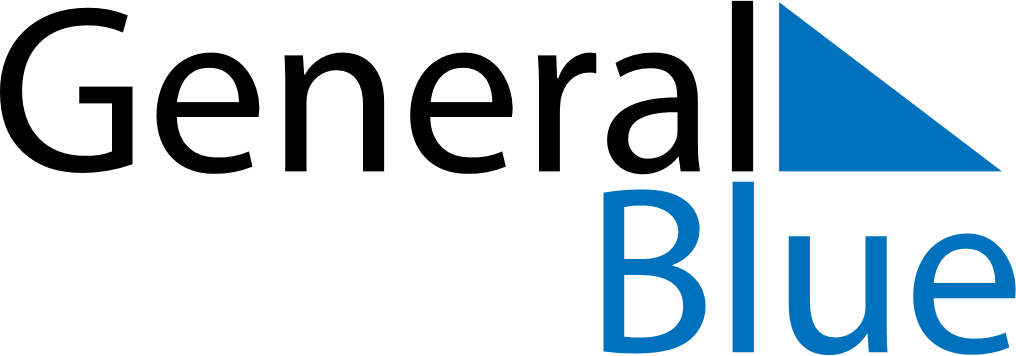 February 2029February 2029February 2029February 2029IcelandIcelandIcelandMondayTuesdayWednesdayThursdayFridaySaturdaySaturdaySunday12334567891010111213141516171718BolludagurSprengidagurAsh WednesdayWoman’s Day1920212223242425262728